231-889-4429             5471 Fairview Street, Box 119            Onekama, MITRINITY LUTHERAN CHURCH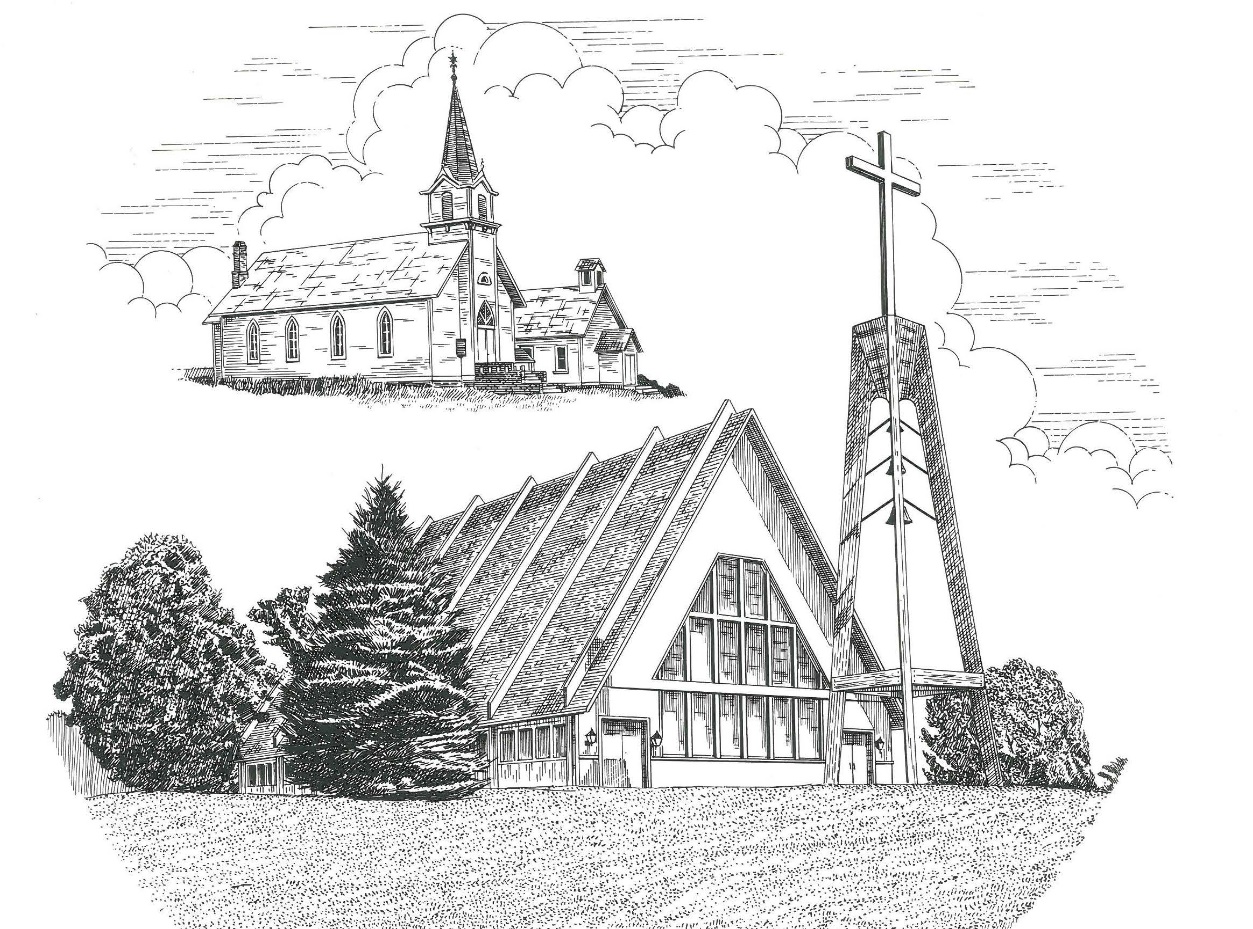 Twenty-Third Sunday after Pentecost                November 8th, 2020Thanks for joining us!Pastor Jacob Sherry							Missouri Synod~~PLEASE NOTE~~
Calling on the name of the LordDoes not include the use of cell phones in the worship sanctuary.Please check yours before the service begins.  Thank you for your courtesy.
~~TO OUR GUESTS AND VISITORS~~Please sign our guest book located on the stand at the church entrance.  During the service, we ask you to sign the attendance booklet located at the end of each pew.  If you need assistance or have questions about our worship service, please talk to an elder or any one of our church family.  We are glad you could join us and hope to have you worship with us again soon.~~ATTENDING HOLY COMMUNION~~By checking the “Communing Today” box on the registration form found in the attendance booklet, you are agreeing with the following statements:I am a baptized Christian who believes Jesus Christ is my Lord and Savior.I believe that I am a sinner in need of Christ freely offered forgiveness.I believe that in the Lord’s Supper the body and blood of Jesus Christ          are truly present in, with, and under the bread and wine.I believe that my participation in Holy Communion grants me forgiveness          of my sins, new spiritual life, and eternal salvation.With God’s help, I sincerely seek to repent of my sins, live in service          to my Lord, and await His return.If you agree with the above statements, you are welcome to attend the Lord’s Supper with us.  May God bless your worship time with us.We do offer gluten-free wafers, please quietly ask an elder to help you.Order of Divine Service Setting FourPre-Service Music……………..Call to Worship………………….GreetingOPENING HYMN: “Amazing Grace”…..…………………………….LSB #744OPENING LITURGY:Confession & Absolution……………………………………….LSB p. 203Kyrie……………………………………………………………..LSB p. 204Gloria in Excelsis………………………………………………..LSB p. 204Salutation….…………………………………………………….LSB p. 205Collect PrayerLord God, heavenly Father, send forth Your Son to lead home His bride. The Church, that with all the company of the redeemed we may finally enter into His eternal wedding feast; through Jesus Christ, our Lord, who lives and reigns with You and the Holy Spirit, one God, now and forever.THE HOLY SCRIPTURESOLD TESTAMENT:  (Amos 5:18-24)18 Woe to you who desire the day of the Lord!
    Why would you have the day of the Lord?
It is darkness, and not light,
19     as if a man fled from a lion,
    and a bear met him,
or went into the house and leaned his hand against the wall,
    and a serpent bit him.
20 Is not the day of the Lord darkness, and not light,
    and gloom with no brightness in it?21 “I hate, I despise your feasts,
    and I take no delight in your solemn assemblies.
22 Even though you offer me your burnt offerings and grain offerings,
    I will not accept them;
and the peace offerings of your fattened animals,
    I will not look upon them.
23 Take away from me the noise of your songs;
    to the melody of your harps I will not listen.
24 But let justice roll down like waters,
    and righteousness like an ever-flowing stream.R: This is the Word of the Lord.          Cong: Thanks be to God.GRADUALReader: These are the ones coming out of the great tribulation.Cong.: They have washed their robes and made them white in the blood of the Lamb.Reader: Blessed are those whose strength is in you,Cong.: in whose heart are the highways to Zion.EPISTLE:  (1 Thessalonians 4:13-18)13 But we do not want you to be uninformed, brothers, about those who are asleep, that you may not grieve as others do who have no hope.  14 For since we believe that Jesus died and rose again, even so, through Jesus, God will bring with him those who have fallen asleep.  15 For this we declare to you by a word from the Lord, that we who are alive, who are left until the coming of the Lord, will not precede those who have fallen asleep.  16 For the Lord himself will descend from heaven with a cry of command, with the voice of an archangel, and with the sound of the trumpet of God.  And the dead in Christ will rise first.  17 Then we who are alive, who are left, will be caught up together with them in the clouds to meet the Lord in the air, and so we will always be with the Lord.  18 Therefore encourage one another with these words.R: This is the Word of the Lord.          Cong: Thanks be to God.(PLEASE RISE for the reading of the Gospel)R: The Holy Gospel according to St. Matthew, the 25th chapter.Cong: Glory to You, O LordHOLY GOSPEL:  (Matthew 25:1-13)“Then the kingdom of heaven will be like ten virgins who took their lamps and went to meet the bridegroom.  2 Five of them were foolish, and five were wise.  3 For when the foolish took their lamps, they took no oil with them, 4 but the wise took flasks of oil with their lamps.  5 As the bridegroom was delayed, they all became drowsy and slept.  6 But at midnight there was a cry, ‘Here is the bridegroom!  Come out to meet him.’  7 Then all those virgins rose and trimmed their lamps.  8 And the foolish said to the wise, ‘Give us some of your oil, for our lamps are going out.’  9 But the wise answered, saying, ‘Since there will not be enough for us and for you, go rather to the dealers and buy for yourselves.’  10 And while they were going to buy, the bridegroom came, and those who were ready went in with him to the marriage feast, and the door was shut.  11 Afterward the other virgins came also, saying, ‘Lord, lord, open to us.’  12 But he answered, ‘Truly, I say to you, I do not know you.’  13 Watch therefore, for you know neither the day nor the hour.R: This is the Gospel of the Lord.          Cong: Praise to You, O Christ.Nicene CreedI believe in one God, the Father Almighty, maker of heaven and earth and of all things visible and invisible.And in one Lord Jesus Christ, the only-begotten Son of God, begotten of His Father before all worlds, God of God, Light of Light, very God of very God, begotten, not made, being of one substance with the Father, by whom all things were made; who for us men and for our salvation came down from heaven and was incarnate by the Holy Spirit of the virgin Mary and was made man; and was crucified also for us under Pontius Pilate.  He suffered and was buried.  And the third day He rose again according to the Scriptures and ascended into heaven and sits at the right hand of the Father.  And He will come again with glory to judge both the living and the dead, whose kingdom will have no end.	And I believe in the Holy Spirit, the Lord and giver of life, who proceeds from the Father and the Son, who with the Father and the Son together is worshiped and glorified, who spoke by the prophets.  And I believe in one holy Christian and apostolic Church, I acknowledge one Baptism for the remission of sins, and I look for the resurrection of the dead and the life of the world to come.  Amen.SERMON HYMN: “Wake, Awake, for Night Is Flying”………………LSB #516SERMONTHE GENERAL PRAYERSINSTITUTION OF THE LORD’S SUPPERPreface…………………………………….…………….……….LSB p. 208Proper PrefaceIt is truly good, right, and salutary that we should at all times and in all places give thanks to You, O Lord, holy Father, almighty and everlasting God, for the countless blessings You so freely bestow on us and all creation.  Above all, we give thanks for Your boundless love shown to us when You sent Your only-begotten Son, Jesus Christ, into our flesh and laid on Him our sin, giving Him into death that we might not die eternally.  Because He is now risen from the dead and lives and reigns to all eternity, all who believe in Him will overcome sin and death and will rise again to new life.  Therefore, with angels and archangels and with all the company of heaven we laud and magnify Your glorious name, ever more praising You and saying:Sanctus, Lord’s Prayer, The Words of Our Lord………………….....LSB pp. 208-209Agnus Dei………………………………………………………………..LSB p. 210If you are not communing it is acceptable to remaining seated.COMMUNION DISTRIBUTION HYMNS:LSB #636 “Soul, Adorn Yourself with Gladness”LSB #336 “Lo! He Comes with Clouds Descending”CLOSING LITURGY:………………………………………………....LSB pp. 211-212CLOSING HYMN: “My Hope Is Built on Nothing Less”......................LSB #575The Mission of Trinity Onekama Is To SERVE          For even the Son of Man did not come to be servedbut to serve and to give his life as a ransom for many.          
                                                                       Mark 10:45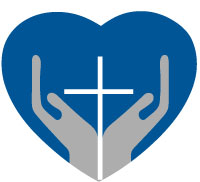 		S haring Jesus’s truth		E quipping for life		R eaching Out		V aluing each other		E vangelizing all agesMission StatementThe mission of Trinity Onekama is to SERVEFor even the Son of Man did not come to be served, but to serve, and to give his life as a ransom for many.           Mark 10:45S haring Jesus’  ruthE quipping for lifeR eaching OutV aluing each otherE vangelizing all ageCHURCH INFORMATIONChurch Office:  (231) 889-4429   Website:  www.trinityonekama.orgE-mail:  trinityonekama@sbcglobal.netAddress:  P.O. Box 119, 5471 Fairview Street, Onekama, MI 49675Adult Bible Study: Sunday @ 9:15 am (year round)Worship:  Sunday @ 10:30 am  The Lord’s Supper:  Celebrated 2nd & 4th SundaysPastoral Hours: Wednesday and Friday  8:30am – NoonPastor Phone: 231-655-2680   Pastor Email: trinityonekama@gmail.comCopyright licensing covered under CCLI #2802932